Plus-Minus-InterestingA Strategy to Foster Critical ThinkingBased on the work of Edward deBono, PMI is a strategy that helps students learn to:• see both sides of an argument• view things from a different point of view• think broadly about an issue• suspend judgement• make informed decisions• work as individuals, in pairs or as members of a groupThis strategy can be used within a range of classroom activities such as analyzing texts or examining issues.Individually, in pairs or small or large groups, students apply three questions to a statement or task provided by the teacher:• What are the positive ideas about this?• What are the negative ideas about this?• What is interesting about this?Students are provided with a format for recording:A recorder and reporter are appointed and within a specified time limit, students brainstorm their responses. At the end of the designated time, students report back on their most original/creative ideas from each of the categories.It is useful to model the activity first, using a statement such as: “In the near future, global warming will lead to large-scale melting of the polar ice caps.”(Adapted from http://www.discover.tased.edu.au/english/PMI.htm)Adaptation:  (Keep It, Junk It, Put It In the Cloud) PMI could be used for a summarizing/decision-making strategy whereby the students examine (individually, in small/large groups) the information and decide to Keep It (it’s important information), Junk It (it’s not important information), or Put It In the Cloud (set it aside to decide about later).  It is similar to looking at the pros and cons of a topic with the added ability to suspend judgment until later.  A great critical thinking tool!  A classroom poster is on the next page.  Enjoy  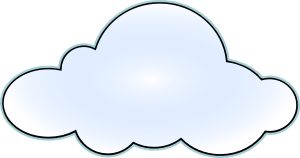 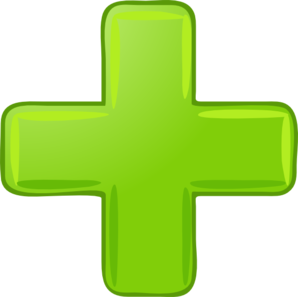 PlusMinusInteresting